СОВЕТ МОГОЧИНСКОГО СЕЛЬСКОГО ПОСЕЛЕНИЯМОЛЧАНОВСКИЙ РАЙОН, ТОМСКАЯ ОБЛАСТЬРЕШЕНИЕ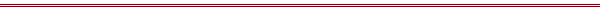 «29» марта 2016 г.								№ 117с. МогочиноО предоставлении лицами, замещающими муниципальные должности, сведений о доходах, расходах, об имуществе и обязательствах имущественного характераВ соответствии с Федеральными законами от 25 декабря 2008 № 273-ФЗ «О противодействии коррупции», от 3 декабря 2012 № 230-ФЗ «О контроле за соответствием расходов лиц, замещающих государственные должности, и иных лиц их доходам», от 7 мая 2013 года № 79-ФЗ «О запрете отдельным категориям лиц открывать и иметь счета (вклады), хранить наличные денежные средства и ценности в иностранных банках, расположенных за пределами территории Российской Федерации, владеть и (или) пользоваться иностранными финансовыми инструментами», от 6 октября 2003 № 131-ФЗ «Об общих принципах организации местного самоуправления в Российской Федерации», указом Президента Российской Федерации от 23 июня 2014 № 460 «Об утверждении формы справки о доходах, расходах, об имуществе и обязательствах имущественного характера и внесении изменений в некоторые акты Президента Российской Федерации», законами Томской области от 6 мая № 68-ОЗ «О гарантиях деятельности депутатов представительных органов муниципальных образований, выборных должностных лиц местного самоуправления, лиц, замещающих муниципальные должности, в Томской области», от 11 сентября 2007 года № 198-ОЗ «О муниципальной службе в Томской области»Совет Могочинского сельского поселения РЕШИЛ:Утвердить прилагаемое Положение о комиссии по соблюдению требований к служебному поведению лиц, замещающих муниципальные должности, и урегулированию конфликта интересов (Приложение 1);Утвердить прилагаемое Положение о порядке представления депутатами Совета Могочинского сельского поселения Молчановского района Томской области (далее – депутат Совета) сведений о своих доходах, расходах, об имуществе и обязательствах имущественного характера, а также о доходах, расходах, об имуществе и обязательствах имущественного характера своих супруг (супругов) и несовершеннолетних детей (Приложение 2);Утвердить прилагаемое Положение о проверке достоверности и полноты сведений о доходах, расходах, об имуществе и обязательствах имущественного характера, представляемых депутатами Совета, а также соблюдения депутатами Совета ограничений и запретов, установленных законодательством Российской Федерации (Приложение 3);Утвердить прилагаемое Положение о порядке размещения сведений о доходах, расходах, об имуществе и обязательствах имущественного характера депутатов Совета, их супруг (супругов) и несовершеннолетних детей на официальном сайте Администрации Могочинского сельского поселения Молчановского района Томской области и предоставления этих сведений средствам массовой информации для опубликования (Приложение 4).Опубликовать настоящее решение в официальном печатном издании «Информационном бюллетене» и разместить на официальном сайте Администрации Могочинского сельское поселение.Контроль над исполнением настоящего решения возложить на контрольно-правовой комитет Совета Могочинского сельского поселения.Настоящее Решение вступает в силу со дня принятия.Председатель Совета Могочинского сельского поселения, Глава Могочинского сельского поселения			      Детлукова А.В.Приложение 1 к Решению Совета Могочинского сельского поселенияот «____»_________2016 года №____Положение о комиссии по соблюдению требований к служебному поведению лиц, замещающих муниципальные должности, и урегулированию конфликта интересов1. Комиссия по соблюдению требований к служебному поведению лиц, замещающих муниципальные должности, и урегулированию конфликта интересов (далее – Комиссия) образуется решением Совета Могочинского сельского поселения Молчановского района Томской области.2. В состав Комиссии входят председатель комиссии, заместитель председателя комиссии, секретарь комиссии, иные члены комиссии в соответствии с пунктом 3 Приложения 5 Закона Томской области от 11 сентября 2007 года № 198-ОЗ «О муниципальной службе в Томской области» (далее – Закон № 198-ОЗ).3. К ведению Комиссии относится: организация сбора представляемых депутатами Совета сведений о своих доходах, расходах, об имуществе и обязательствах имущественного характера, а также сведений о доходах, расходах, об имуществе и обязательствах имущественного характера своих супруг (супругов) и несовершеннолетних детей в соответствии с Положением о порядке представления депутатами Совета сведений о своих доходах, расходах, об имуществе и обязательствах имущественного характера, а также о доходах, расходах, об имуществе и обязательствах имущественного характера своих супруг (супругов) и несовершеннолетних детей, утвержденным настоящим Решением (Приложение 2);проведение проверки в соответствии с Положением о проверке достоверности и полноты сведений о доходах, об имуществе и обязательствах имущественного характера, представляемых депутатами Совета ограничений и запретов, установленных законодательством Российской Федерации, утвержденным настоящим Решением (Приложение 3):достоверности и полноты сведений о доходах, об имуществе и обязательствах имущественного характера, представляемых депутатами Совета;соблюдения депутатами Совета ограничений и запретов, установленных Федеральным законом от 25 декабря 2008 года № 273-ФЗ «О противодействии коррупции» и другими федеральными законами;фактических обстоятельств, служащих основаниями для досрочного прекращения полномочий по основаниям, предусмотренным законодательством Российской Федерации.4. Заседание Комиссии созывается председателем Комиссии и проводится:а) по результатам представленных депутатами Совета сведений о своих доходах, об имуществе и обязательствах имущественного характера, о доходах, об имуществе и обязательствах имущественного характера своих супруги (супруга) и несовершеннолетних детей (по форме, утвержденной Указом Президента Российской Федерации от 23 июня 2014 года № 460) - в сроки, установленные подпунктом 1 пункта 10, пунктом 11 Приложения 5 закона № 198-ОЗ;б) по результатам проведенной проверки - по окончании установленного срока проверки;в) по иным основаниям, предусмотренным пунктом 4 Приложения 5 Закона № 198-ОЗ.5. Организационное, документационное обеспечение деятельности Комиссии, а также информирование членов Комиссии о вопросах, включенных в повестку заседания, о дате, времени и месте проведения заседания, ознакомление членов Комиссии с материалами, представляемыми для обсуждения на заседании Комиссии, осуществляются секретарем Комиссии.6. Заседание Комиссии правомочно, если на нем присутствует не менее двух третей от общего числа членов Комиссии.7. При возникновении прямой или косвенной личной заинтересованности члена Комиссии, которая может привести к конфликту интересов при рассмотрении вопроса, включенного в повестку дня заседания Комиссии, он обязан до начала заседания заявить об этом в письменной форме. В таком случае соответствующий член Комиссии не принимает участия в рассмотрении указанного вопроса.8. Все члены Комиссии при принятии решений обладают равными правами. В отсутствие председателя Комиссии его обязанности исполняет заместитель председателя Комиссии.9. Член Комиссии обязан присутствовать на заседании Комиссии. О невозможности присутствия по уважительной причине член Комиссии заблаговременно информирует в письменной форме председателя Комиссии.10. Решения Комиссии принимаются большинством голосов от числа присутствующих членов Комиссии и оформляются протоколом. Протокол заседания Комиссии ведется секретарем Комиссии и подписывается председателем Комиссии и секретарем Комиссии.11. Заседание Комиссии проводится в присутствии депутата Совета, в отношении которого рассматривается вопрос о соблюдении требований к служебному поведению и (или) требований об урегулировании конфликта интересов.При наличии письменной просьбы депутата Совета о рассмотрении указанного вопроса без его участия заседание комиссии проводится в его отсутствие.В случае неявки на заседание Комиссии депутата Совета (его представителя) и при отсутствии письменной просьбы о рассмотрении данного вопроса без его участия рассмотрение вопроса откладывается.В случае повторной неявки депутата Совета без уважительной причины Комиссия может принять решение о рассмотрении данного вопроса в его отсутствие.12. На заседании Комиссии заслушиваются пояснения депутата Совета (с его согласия) и иных лиц, рассматриваются материалы по существу вынесенных на данное заседание вопросов, а также дополнительные материалы.13. Члены Комиссии и лица, участвовавшие в ее заседании, не вправе разглашать сведения, ставшие им известными в ходе работы Комиссии.14. Решения Комиссии принимаются тайным голосованием (если комиссия не примет иное решение) простым большинством голосов присутствующих на заседании членов Комиссии. Член Комиссии, не согласный с ее решением, вправе в письменной форме изложить свое мнение, которое подлежит обязательному приобщению к протоколу заседания Комиссии и с которым должен быть ознакомлен депутат Совета.15. По итогам рассмотрения вопроса, о предоставлении депутатом Совета недостоверных или неполных сведений о доходах, об имуществе и обязательствах имущественного характера его самого, его супруги (супруга) и несовершеннолетних детей, Комиссия принимает одно из следующих решений:1) установить, что сведения об имуществе, представленные депутатом Совета, являются достоверными и полными;2) установить, что сведения об имуществе, представленные депутатом Совета, являются недостоверными и (или) неполными. 16. По итогам рассмотрения вопроса, о несоблюдении депутатом Совета ограничений и запретов, обязанностей, установленных Федеральным законом от 25 декабря 2008 года № 273-ФЗ, а также другими федеральными законами, Комиссия принимает одно из следующих решений:1) установить, что депутат Совета соблюдал ограничения и запреты;2) установить, что депутат Совета не соблюдал ограничения и запреты. 17. Решения Комиссии оформляются протоколами, которые подписывают члены Комиссии, принимавшие участие в ее заседании.18. В протоколе заседания Комиссии указываются:1) дата заседания Комиссии, фамилии, имена, отчества членов Комиссии и других лиц, присутствующих на заседании;2) формулировка каждого из рассматриваемых на заседании Комиссии вопросов с указанием фамилии, имени, отчества депутата Совета, в отношении которого рассматривается соответствующий вопрос;3) материалы, исследованные комиссией в связи с рассматриваемыми ею вопросами;4) содержание пояснений депутата Совета и других лиц по существу рассматриваемых Комиссией вопросов;5) фамилии, имена, отчества выступивших на заседании лиц и краткое изложение их выступлений;6) источник информации, содержащей основания для проведения заседания Комиссии, дата поступления информации секретарю Комиссии;7) результаты голосования;8) решение и обоснование его принятия.Приложение 2 к Решению Совета Могочинского сельского поселенияот «____»_________2016 года №____Положение о порядке представления депутатами Совета Могочинского сельского поселения  Молчановского района Томской области сведений о своих доходах, расходах, об имуществе и обязательствах имущественного характера, а также о доходах, расходах, об имуществе и обязательствах имущественного характера своих супруг (супругов) и несовершеннолетних детей1. Депутат Совета ежегодно не позднее 1 апреля года, следующего за отчетным финансовым годом, обязан представить в комиссию по соблюдению требований к служебному поведению лиц, замещающих муниципальные должности, и урегулированию конфликта интересов (далее – Комиссия) сведения о доходах, расходах, об имуществе и обязательствах имущественного характера.2. Депутат Совета обязан представить следующие сведения о доходах, расходах, об имуществе и обязательствах имущественного характера:сведения о своих доходах, полученных за отчетный период (с 1 января по 31 декабря) от всех источников (включая денежное вознаграждение, пенсии, пособия, иные выплаты), расходах, произведенных за отчетный период, а также сведения об имуществе, принадлежащем ему на праве собственности, и о своих обязательствах имущественного характера по состоянию на конец отчетного периода;сведения о доходах супруги (супруга) и несовершеннолетних детей, полученных за отчетный период (с 1 января по 31 декабря) от всех источников (включая заработную плату, пенсии, пособия, иные выплаты), об их расходах, произведенных за отчетный период, а также сведения об имуществе, принадлежащем им на праве собственности, и об их обязательствах имущественного характера по состоянию на конец отчетного периода.3. В случае если депутат Совета обнаружил, что в представленных им сведениях о доходах, расходах, об имуществе и обязательствах имущественного характера не отражены или не полностью отражены какие-либо сведения, либо имеются ошибки, депутат Совета вправе представить уточненные сведения в течение одного месяца после окончания срока, указанного в пункте 1 настоящего Положения.4. В случае непредставления депутатом Совета сведений о доходах, расходах, об имуществе и обязательствах имущественного характера супруги (супруга) и несовершеннолетних детей в срок, предусмотренный пунктом 1 настоящего Положения, данный факт подлежит рассмотрению Комиссией. Комиссия принимает решение об установлении оснований для досрочного прекращения полномочий депутата Совета.5. Сведения о доходах, расходах, об имуществе и обязательствах имущественного характера размещаются на официальном сайте Администрации Могочинского сельского поселения Молчановского района Томской области в соответствии с Положением о порядке размещения сведений о доходах, расходах, об имуществе и обязательствах имущественного характера депутатов Совета, их супруг (супругов) и несовершеннолетних детей на официальном сайте Администрации Могочинского сельского поселения Молчановского района Томской области и предоставления этих сведений средствам массовой информации для опубликования, утвержденным настоящим Решением (Приложение 4).6. Проверка достоверности и полноты сведений о доходах, расходах, об имуществе и обязательствах имущественного характера, представленных в соответствии с настоящим Положением депутатом Совета, осуществляется в соответствии с Положением о проверке достоверности и полноты сведений о доходах, расходах, об имуществе и обязательствах имущественного характера, представляемых депутатами Совета, а также соблюдения депутатами Совета ограничений и запретов, установленных законодательством Российской Федерации, утвержденных настоящим Решением (Приложение 3).7. Сведения о доходах, расходах, об имуществе и обязательствах имущественного характера, представляемые в соответствии с настоящим Положением депутатом Совета, являются сведениями конфиденциального характера, если федеральным законом они не отнесены к сведениям, составляющим государственную тайну.8. Лица, в должностные обязанности которых входит работа со сведениями о доходах, расходах, об имуществе и обязательствах имущественного характера, виновные в их разглашении или использовании в целях, не предусмотренных законодательством Российской Федерации, несут ответственность в соответствии с законодательством Российской Федерации.Приложение 3 к Решению Совета Могочинского сельского поселенияот «____»_________2016 года №____Положение о проверке достоверности и полноты сведений о доходах, расходах, об имуществе и обязательствах имущественного характера, представляемых депутатами Совета Могочинского сельского поселения Молчановского района Томской области, а также соблюдения депутатами Совета Могочинского сельского поселения Молчановского района Томской области поселения ограничений и запретов, установленных законодательством Российской Федерации1. Комиссия по соблюдению требований к служебному поведению лиц, замещающих муниципальные должности, и урегулированию конфликта интересов (далее – Комиссия) проводит проверки:а) достоверности и полноты сведений о доходах, об имуществе и обязательствах имущественного характера, представляемых депутатами Совета;б) соблюдения депутатами Совета ограничений и запретов, установленных Федеральным законом от 25 декабря 2008 года № 273-ФЗ «О противодействии коррупции» и другими федеральными законами;в) фактических обстоятельств, служащих основаниями для досрочного прекращения полномочий по основаниям, предусмотренным законодательством Российской Федерации.2. Основанием для проведения проверки является достаточная информация, представленная в письменной форме в установленном порядке:а) правоохранительными органами, иными государственными органами, органами местного самоуправления, муниципальными органами и их должностными лицами;б) должностными лицами органов местного самоуправления и муниципальных органов муниципальных образований, ответственных за работу по профилактике коррупционных и иных правонарушений;в) постоянно действующими руководящими органами политических партий и зарегистрированных в соответствии с законом иных общероссийских общественных объединений, не являющихся политическими партиями;г) Общественной палатой Российской Федерации, Общественной палатой Томской области;д) средствами массовой информации.3. Информация анонимного характера не может служить основанием для проведения проверки.4. При поступлении в Комиссию информации, указанной в пункте 2 настоящего Положения, Комиссия в течение семи рабочих дней после дня поступления информации принимает решение о проведении проверки.5. Комиссия проводит проверку в порядке, установленном Приложением 4 к Закону № 198-ОЗ в течение шестидесяти дней после дня принятия решения о проведении проверки. Срок проведения проверки по решению Комиссии может быть продлен до девяноста дней.6. Результаты проверки рассматриваются на открытом заседании Комиссии, на котором в установленном порядке могут присутствовать представители средств массовой информации.7. По итогам проверки, проведенной Комиссией в соответствии с подпунктом «а» пункта 1 настоящего Положения, Комиссия принимает одно из следующих решений:а) установить, что сведения о доходах, об имуществе и обязательствах имущественного характера, представленные депутатом Совета, являются достоверными и полными;б) установить, что сведения о доходах, об имуществе и обязательствах имущественного характера, представленные депутатом Совета, являются недостоверными и (или) неполными. 8. По итогам проверки, проведенной Комиссией в соответствии с подпунктом «б» пункта 1 настоящего Положения, Комиссия принимает одно из следующих решений:а) установить, что депутат Совета соблюдал установленные ограничения и запреты;б) установить, что депутат Совета не соблюдал установленные ограничения и запреты.9. Комиссия помимо вопросов, связанных с проведением проверки, рассматривает вопросы о непредставлении депутатом Совета сведений, предусмотренных частью 4 статьи 12.1  Федерального закона от 25 декабря 2008 года № 273-ФЗ «О противодействии коррупции», частью 1 статьи 3 Федерального закона от 3  декабря 2012 года № 230-ФЗ «О контроле за соответствием расходов лиц, замещающих государственные должности, и иных лиц их доходам», представлении данных сведений с нарушением установленного срока, а также о представлении недостоверных или неполных сведений.10. Член Комиссии, не согласный с ее решением, вправе в течение трех рабочих дней со дня принятия решения изложить свое мнение в письменной форме, которое подлежит обязательному приобщению к протоколу заседания Комиссии. Депутат Совета, в отношении которого проводилась проверка, должен быть ознакомлен с указанным мнением в срок, установленный пунктом 15 настоящего Положения.11. Хранение сведений о доходах, об имуществе и обязательствах имущественного характера, дополнительных материалов и письменных пояснений, представленных депутатами Совета, протоколов заседаний Комиссии и иных документов осуществляется секретарем Комиссии в течение срока полномочий Совета соответствующего созыва.12. Депутат Совета при проведении в отношении него проверки вправе:а) давать пояснения в письменной форме в ходе проверки и по результатам проверки;б) представлять дополнительные материалы и давать по ним пояснения в письменной форме;в) обращаться в Комиссию с подлежащим удовлетворению ходатайством о проведении с ним собеседования по вопросам проверки.13. При проведении проверки председатель Комиссии либо уполномоченный им член Комиссии вправе:а) изучать представленные депутатом Совета сведения о доходах, об имуществе и обязательствах имущественного характера, а также дополнительные материалы, которые приобщаются к материалам проверки;б) получать от депутата Совета пояснения по представленным им сведениям и дополнительным материалам;в) направлять запросы органам и организациям, указанным в пункте 2 настоящего Положения, об имеющихся у них сведениях по вопросам, указанным в пункте 1 настоящего Положения;г) проводить собеседование с депутатом Совета, в отношении которого проводится проверка.14. В запросе, предусмотренном подпунктом «в» пункта 13 настоящего Положения, указываются:а) фамилия, имя, отчество руководителя государственного органа или организации, в которые направляется запрос;б) правовой акт, на основании которого направляется запрос;в) фамилия, имя, отчество, дата и место рождения, место регистрации, жительства и (или) пребывания, должность и место работы (службы) депутата Совета, его супруги (супруга), несовершеннолетних детей, сведения о доходах, об имуществе и обязательствах имущественного характера которых проверяются; депутата Совета, в отношении которого проводится проверка о соблюдении им установленных ограничений и запретов;г) содержание и объем сведений, подлежащих проверке;д) другие необходимые сведения.15. В течение трех дней после дня окончания проверки Комиссия:1) с соблюдением законодательства Российской Федерации о государственной тайне знакомит с результатами проверки депутата Совета, в отношении которого была назначена проверка;2) направляет сведения о результатах проверки ее инициатору, указанному в пункте 2 настоящего Положения, при условии согласия на это лица, принявшего решение о назначении проверки, уведомления депутата Совета, в отношении которого была назначена проверка, а также соблюдения законодательства Российской Федерации о персональных данных и государственной тайне;3) при установлении обстоятельств, свидетельствующих о наличии признаков преступления или административного правонарушения, направляет соответствующие материалы проверки в государственные органы в соответствии с их компетенцией.16. Материалы проверки хранятся Комиссией в течение трех лет со дня ее окончания, после чего передаются в архив.17. Контроль за соответствием расходов депутата Совета, его супруги (супруга) и несовершеннолетних детей общему доходу депутата Совета и его супруги (супруга) за три последних года, предшествующих совершению сделки, осуществляется Комиссией в порядке, определяемом Федеральным законом от 3 декабря 2012 года № 230-ФЗ «О контроле за соответствием расходов лиц, замещающих государственные должности, и иных лиц их доходам» и Постановлением Губернатора Томской области от 8 августа 2013 № 88 «О принятии решений об осуществлении контроля за расходами лиц, замещающих государственные должности Томской области, иных должностных лиц, а также за расходами их супруг (супругов) и несовершеннолетних детей».Приложение 4 к Решению Совета Могочинского сельского поселенияот «____»_________2016 года №____Положение о порядке размещения сведений о доходах, расходах, об имуществе и обязательствах имущественного характера депутатов Совета Могочинского сельского поселения Молчановского района Томской области, их супруг (супругов) и несовершеннолетних детей на официальном сайте Администрации Могочинского сельского поселения Молчановского района Томской области и предоставления этих сведений средствам массовой информации для опубликования1. Сведения о доходах, расходах, об имуществе и обязательствах имущественного характера, представленные депутатами Совета, размещаются в информационно-телекоммуникационной сети «Интернет» на официальном сайте Администрации Могочинского сельского поселения Молчановского района Томской области не позднее 30 апреля текущего года.2. Уточненные сведения о доходах, расходах, об имуществе и обязательствах имущественного характера размещаются в информационно-телекоммуникационной сети «Интернет» на официальном сайте Администрации Могочинского сельского поселения Молчановского района Томской области в течение семи дней со дня представления депутатом Совета уточненных сведений.3. Информация о представлении депутатом Совета заведомо недостоверных или неполных сведений о доходах, об имуществе и обязательствах имущественного характера, подлежит размещению в информационно-телекоммуникационной сети «Интернет» на официальном сайте Администрации Могочинского сельского поселения Молчановского района Томской области 4. Сведения о доходах, об имуществе и обязательствах имущественного характера, представленные депутатами Совета, предоставляются средствам массовой информации для опубликования в течение тридцати дней после дня получения их запроса. Предоставление указанных сведений осуществляется Комиссией.5. В информационно-телекоммуникационной сети «Интернет» на официальном сайте Администрации Могочинского сельского поселения Молчановского района Томской области размещаются (по форме согласно Приложению 5) и средствам массовой информации для опубликования по их запросам предоставляются следующие сведения о доходах, расходах, об имуществе и обязательствах имущественного характера:а) перечень объектов недвижимого имущества, принадлежащих депутату Совета, его супруге (супругу) и несовершеннолетним детям на праве собственности или находящихся в их пользовании, с указанием вида, площади и страны расположения каждого из объектов;б) перечень принадлежащих на праве собственности депутату Совета, его супруге (супругу) и несовершеннолетним детям транспортных средств с указанием вида и марки;в) декларированный годовой доход, расходы за отчетный период депутата Совета, его супруги (супруга) и несовершеннолетних детей;г) сведения о сделках по приобретению земельного участка, другого объекта недвижимости, транспортного средства, ценных бумаг, акций (долей участия, паев в уставных (складочных) капиталах организаций), если сумма сделки превышает общий доход депутата Совета и его супруги (супруга) за три последние года, предшествующих совершению сделки, а также сведения об источниках получения средств, за счет которых совершена сделка.6. Сведения о доходах, расходах, об имуществе и обязательствах имущественного характера, указанные в пункте 5 настоящего Порядка, за весь период замещения лицом, указанным в пункте 1 настоящего Порядка, должностей, замещение которых влечет за собой размещение сведений о его доходах, расходах, об имуществе и обязательствах имущественного характера, а также сведения о доходах, расходах, об имуществе и обязательствах имущественного характера его супруги (супруга) и несовершеннолетних детей, находятся в информационно-телекоммуникационной сети «Интернет» на официальном сайте Администрации Могочинского сельского поселения Молчановского района Томской области и ежегодно обновляются в течение четырнадцати рабочих дней со дня истечения срока, установленного для их подачи.7. Размещение в информационно-телекоммуникационной сети «Интернет» на официальном сайте Администрации Могочинского сельского поселения Молчановского района Томской области сведений, указанных в пункте 5 настоящего Порядка, обеспечивается комиссией по соблюдению требований к служебному поведению лиц, замещающих муниципальные должности, и урегулированию конфликта интересов.8. Комиссия:1) в течение трех рабочих дней со дня поступления запроса от средства массовой информации обеспечивает информирование о нем лица, указанного в пункте 1 настоящего Порядка, в отношении которого поступил запрос;2) в течение семи рабочих дней со дня поступления запроса от средства массовой информации обеспечивают предоставление ему сведений, указанных в пункте 5 настоящего Порядка, в том случае, если запрашиваемые сведения отсутствуют в информационно-телекоммуникационной сети «Интернет» на официальном сайте Администрации Могочинского сельского поселения Молчановского района Томской области. Приложение 5 к Решению Совета Могочинского сельского поселенияот «____»_________2016 года №____Форма таблицы по размещению сведений о доходах, расходах,об имуществе и обязательствах имущественного характерав информационно-телекоммуникационной сети «Интернет»на официальном сайте Администрации Могочинского сельского поселения Молчановского района Томской области Сведенияо доходах, расходах, об имуществеи обязательствах имущественного характераза период с 1 января по 31 декабря 20___ года------------------------<1> Указывается фамилия, инициалы лица, указанного в пункте 1 Положения о порядке размещения сведений о доходах, об имуществе и обязательствах имущественного характера депутатов Совета Могочинского сельского поселения Молчановского района Томской области, их супруг (супругов) и несовершеннолетних детей на официальном сайте Администрации Могочинского сельского поселения Молчановского района Томской области. Фамилия, инициалы супруги (супруга), несовершеннолетнего ребенка не указываются.<2> Сведения указываются, если общая сумма таких сделок превышает общий доход лица, указанного в пункте 1 Положение о порядке размещения сведений о доходах, об имуществе и обязательствах имущественного характера депутатов Совета Администрации Могочинского сельского поселения Молчановского района Томской области, их супруг (супругов) и несовершеннолетних детей на официальном сайте Администрации Могочинского сельского поселения Молчановского района Томской области, и его супруги (супруга) за три последних года, предшествующих отчетному периоду.Фамилия, инициалы <1>ДолжностьПеречень объектов недвижимого имущества, принадлежащих на праве собственности или находящихся в пользованииПеречень объектов недвижимого имущества, принадлежащих на праве собственности или находящихся в пользованииПеречень объектов недвижимого имущества, принадлежащих на праве собственности или находящихся в пользованииПеречень транспортных средств, принадлежащих на праве собственности (вид, марка)Декларированный годовой доход (тыс. руб.)Сведения об источниках получения средств, за счет которых совершены сделки по приобретению земельного участка, иного объекта недвижимого имущества, транспортного средства, ценных бумаг, долей участия, паев в уставных (складочных) капиталах организаций <2>Фамилия, инициалы <1>Должностьвид объектов недвижимостиплощадь объектов недвижимости (кв. м)страна расположенияПеречень транспортных средств, принадлежащих на праве собственности (вид, марка)Декларированный годовой доход (тыс. руб.)Сведения об источниках получения средств, за счет которых совершены сделки по приобретению земельного участка, иного объекта недвижимого имущества, транспортного средства, ценных бумаг, долей участия, паев в уставных (складочных) капиталах организаций <2>12345678Ф.И.О.Супруг (супруга)Несовершеннолетний ребенок